TERMS AND CONDITIONS OF ACCEPTANCE OF JOB ADVERTISEMENTS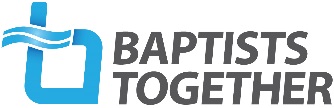 In these Conditions: “The Organisation” means the Baptist Union of Great Britain of Baptist House, PO Box 44, 129 Broadway, Didcot, Oxon OX11 8RT (registered charity number 1125912)“The Advertiser” means any person or company placing with the Organisation an order for the publication of a job advertisement. This will appear on the Jobs Page of the Baptists Together website www.baptist.org.uk/jobs, be promoted through Baptists Together Twitter and Facebook Social Media and appear in the Baptist Times News Round Up email (where available). Each advertisement is allowed up to 200 words plus a link and logo included.Acceptance of ConditionsIn placing an order for the publication of a job advertisement, the Advertiser accepts these conditions.  No condition which conflicts with them is binding on the Organisation or the Advertiser unless it is in writing and signed by or on behalf of both parties. An order shall be deemed to be accepted when the Organisation receives written acceptance of the order at which point and on which date a contract between the parties shall come into existence.Advertiser’s Warranty and Indemnity 2.1  	The Advertiser warrants: that the advertisement is legal, decent, honest and truthful;that nothing in the advertisement is defamatory or constitutes a malicious falsehood; that the publication of the advertisement will not infringe copyright or any other rights vested in a third party; that the Advertiser has secured all necessary authorities and permissions in respect of the use of the advertisement of any pictorial representations of, or words attributed to, living persons;that no ministerial vacancies will be advertised. This includes the main ministerial role within any church or any role that would be considered by the National Settlement Team.The Advertiser will indemnify the Organisation in respect of all costs, damages or other charges incurred in connection with any actions or claims brought against the Organisation arising from a breach by the Advertiser of this warranty or otherwise from the publication of the advertisement. Right to Refuse or Amend Advertisements3.1	The Organisation reserves the right to refuse to publish an advertisement if, in the Organisation’s opinion:the advertisement fails to comply with the requirements of condition 2.1 above;inclusion of an advertisement gives rise to a conflict of interest; orthe refusal is necessary for the purposes of reader protection, even if the advertisement has been accepted or previously published.3.2	The Organisation reserves a final editorial right to refuse to publish an advertisement.3.3	The Organisation may make any alteration it considers necessary or desirable in an advertisement including the use of standard abbreviations, or change the siting of an advertisement in the relevant publication. 4.	Copyright4.1	Copyright of all artwork, copy or other material created, reworked or contributed to by the Organisation shall vest in the Organisation. 4.2	The Advertiser authorises the Organisation to record, reproduce, publish, distribute and broadcast all advertisements, (including but not limited to text, artwork and photographs) and to include and make them available in any information service, electronic or otherwise. 5.	Errors and Omissions 5.1	The Organisation has no responsibility for errors in an advertisement provided to the Organisation by the Advertiser nor for the repetition of errors in a series of advertisements unless notified by the Advertiser. 6.	Data Protection 6.1	The Organisation will hold information obtained in its dealings with the Advertiser to enable it to administer the account of the Advertiser.7.	Payment Terms7.1 	Rates for advertising are as follows and are subject to change at any time. Each advertisement is allowed up to 200 words plus a link and logo included.£150 for one week on the Baptists Together website, one social media posting on the Baptists Together Facebook and Twitter accounts and inclusion in one Baptist Times News Round Up email where available.£275 for two weeks on the Baptists Together website, one social media posting on the Baptists Together Facebook and Twitter accounts and inclusion in one Baptist Times News Round Up email where available.£375 for three weeks on the Baptists Together website, one social media posting on the Baptists Together Facebook and Twitter accounts and inclusion in one Baptist Times News Round Up email where available.£450 for four weeks on the Baptists Together website, one social media posting on the Baptists Together Facebook and Twitter accounts and inclusion in one Baptist Times News Round Up email where available.£500 for five weeks on the Baptists Together website, one social media posting on the Baptists Together Facebook and Twitter accounts and inclusion in one Baptist Times News Round Up email where available.£535 for six weeks on the Baptists Together website, one social media posting on the Baptists Together Facebook and Twitter accounts and inclusion in one Baptist Times News Round Up email where available.Pre-payment will be required. On receipt of payment the advertisement will go live on the Baptists Together website jobs page www.baptist.org.uk/jobs within two working days. Any query in respect of an invoice must be brought to the attention of the Organisation within seven days of its issue. 8.	Governing Law8.1	Any dispute or claim arising out of or in connection with these terms and conditions, their subject matter or formation shall be governed by, and construed in accordance with the law of England and Wales.9.	Jurisdiction9.1	Each party irrevocably agrees that the courts of England and Wales shall have exclusive jurisdiction to settle any dispute or claim (including non-contractual disputes or claims) arising out of or in connection with the contract or its subject matter or formation.	10.	Cancellation
Payment is non-refundable once received.